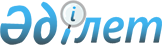 Об утверждении Положения коммунального государственного учреждения "Управление занятости и социальных программ города Алматы"
					
			Утративший силу
			
			
		
					Постановление акимата города Алматы от 15 апреля 2014 года N 2/249. Зарегистрировано в Департаменте юстиции города Алматы 6 мая 2014 года за N 1040. Утратило силу постановлением акимата города Алматы от 8 июня 2017 года № 2/199
      Сноска. Утратило силу постановлением акимата города Алматы от 08.06.2017 № 2/199 (вводится в действие по истечении десяти календарных дней после дня его первого официального опубликования).
      В соответствии с Законом Республики Казахстан от 23 января 2001 года "О местном государственном управлении и самоуправлении в Республике Казахстан" и Указом Президента Республики Казахстан от 29 октября 2012 года № 410 "Об утверждении Типового положения государственного органа Республики Казахстан", акимат города Алматы ПОСТАНОВЛЯЕТ:
      1. Утвердить прилагаемое Положение коммунального государственного учреждения "Управление занятости и социальных программ города Алматы" (далее - Управление).
      2. Признать утратившим силу постановление акимата города Алматы "О некоторых вопросах коммунального государственного учреждения "Управление занятости и социальных программ города Алматы" от 29 декабря 2012 года № 4/1102.
      3. Управлению занятости и социальных программ города Алматы в установленном законодательством порядке известить органы юстиции города Алматы о внесенных изменениях в учредительные документы.
      4. Контроль за исполнением настоящего постановления возложить на заместителя акима города Алматы Ю. Ильина.
      5. Настоящее постановление вступает в силу со дня государственной регистрации в органах юстиции и вводится в действие по истечении десяти календарных дней после дня его первого официального опубликования.
      Вносит:
      Руководитель Управления занятости
      и социальных программ города Алматы Е. Аликулов
      Согласовано:
      Заместитель акима
      города Алматы Ю. Ильин
      Руководитель юридического отдела
      аппарата акима города Алматы А. Касымова ПОЛОЖЕНИЕ
о коммунальном государственном учреждении "Управление занятости и социальных
программ города Алматы" 1. Общие положения
      1. Коммунальное государственное учреждение "Управление занятости и социальных программ города Алматы" (далее - Управление) является государственным органом Республики Казахстан, осуществляющим руководство в сфере занятости и социальной защиты населения на территории города Алматы.
      2. Коммунальное государственное учреждение "Управление занятости и социальных программ города Алматы" осуществляет свою деятельность в соответствии с Конституцией и Законами Республики Казахстан, актами Президента и Правительства Республики Казахстан, иными нормативными правовыми актами и настоящим Положением.
      3. Коммунальное государственное учреждение "Управление занятости и социальных программ города Алматы" является юридическим лицом в организационно-правовой форме коммунального государственного учреждения, имеет печати и штампы со своим наименованием на государственном языке, бланки установленного образца, в соответствии с законодательством Республики Казахстан счета в банках.
      4. Коммунальное государственное учреждение "Управление занятости и социальных программ города Алматы" вступает в гражданско-правовые отношения от собственного имени.
      5. Коммунальное государственное учреждение "Управление занятости и социальных программ города Алматы" имеет право выступать стороной гражданско-правовых отношений от имени государства, если оно уполномочено на это в соответствии с законодательством Республики Казахстан.
      6. Коммунальное государственное учреждение "Управление занятости и социальных программ города Алматы" по вопросам своей компетенции в установленном законодательством порядке принимает решения, оформляемые приказами руководителя Управления и другими актами, предусмотренными законодательством Республики Казахстан.
      7. Структура и лимит штатной численности коммунального государственного учреждения "Управление занятости и социальных программ города Алматы" утверждаются в соответствии с действующим законодательством.
      8. Местонахождение коммунального государственного учреждения "Управление занятости и социальных программ города Алматы": 050010, город Алматы, Медеуский район, улица Д.А. Кунаева, дом 122.
      9. Полное наименование:
      на государственном языке: "Алматы қалалық Жұмыспен қамту және әлеуметтік бағдарламалар басқармасы" коммуналдық мемлекеттік мекемесі;
      на русском языке: коммунальное государственное учреждение "Управление занятости и социальных программ города Алматы".
      10. Настоящее Положение является учредительным документом коммунального государственного учреждения "Управление занятости и социальных программ города Алматы".
      11. Финансирование деятельности коммунального государственного учреждения "Управление занятости и социальных программ города Алматы" осуществляется из местного бюджета.
      12. Коммунальному государственному учреждению "Управление занятости и социальных программ города Алматы" запрещено вступать в договорные отношения с субъектами предпринимательства на предмет выполнения обязанностей, являющихся функциями коммунального государственного учреждения "Управление занятости и социальных программ города Алматы". 2. Миссия, основные задачи, функции, права и обязанности коммунального
государственного учреждения "Управление занятости и социальных
программ города Алматы"
      13. В соответствии с Законами Республики Казахстан от 18 декабря 1992 года "О социальной защите граждан, пострадавших вследствие ядерных испытаний на Семипалатинском испытательном ядерном полигоне", от 28 апреля 1995 года "О льготах и социальной защите участников, инвалидов Великой Отечественной войны и лиц, приравненных к ним", от 16 апреля 1997 года "О жилищных отношениях", от 23 января 2001 года "О занятости населения", от 17 июля 2001 года "О государственной адресной социальной помощи", от 11 июля 2002 года "О социальной и медико-педагогической коррекционной поддержке детей с ограниченными возможностями", от 13 апреля 2005 года "О социальной защите инвалидов в Республике Казахстан", от 28 июня 2005 года "О государственных пособиях семьям, имеющим детей", от 29 декабря 2008 года "О специальных социальных услугах", миссия коммунального государственного учреждения "Управление занятости и социальных программ города Алматы" заключается в содействии повышения уровня жизни малообеспеченных граждан и реализаций стратегии занятости населения, обеспечений реализации прав граждан в сфере социальной защиты и занятости населения.
      14. В соответствии со статьями 4, 7, 8, Закона Республики Казахстан от 23 января 2001 года "О занятости населения", статьей 2 Закона Республики Казахстан от 17 июля 2001 года "О государственной адресной социальной помощи", статьями 5, 10 Закона Республики Казахстан от 13 апреля 2005 года "О социальной защите инвалидов в Республике Казахстан", статьями 4, 11 Закона Республики Казахстан от 29 декабря 2008 года "О специальных социальных услугах", коммунальное государственное учреждение "Управление занятости и социальных программ города Алматы" осуществляет следующие задачи:
      1) реализация государственной политики в сфере занятости и социальной защиты населения;
      2) обеспечение реализации основных направлений государственной политики в области занятости и социальных программ;
      3) участие в реализации государственной политики по снижению уровня безработицы, сокращению масштабов бедности и повышению уровня жизни населения;
      4) реализация государственной политики в области социального партнерства;
      5) координация взаимодействия организаций, учреждений, общественных объединений и благотворительных фондов с целью поддержки пенсионеров, безработных, инвалидов, многодетных семей с несовершеннолетними детьми и других групп нетрудоспособного населения, нуждающихся в социальной поддержке;
      6) организация международных связей и сотрудничество в области занятости и социальных программ.
      15. В соответствии со статьей 3 Закона Республики Казахстан от 18 декабря 1992 года "О социальной защите граждан, пострадавших вследствие ядерных испытаний на Семипалатинском испытательном ядерном полигоне", статьей 20 Закона Республики Казахстан от 28 апреля 1995 года "О льготах и социальной защите участников, инвалидов Великой Отечественной войны и лиц, приравненных к ним", статьями 27, 28, 29, 30 Закона Республики Казахстан от 12 декабря 1995 года "О государственных наградах Республики Казахстан", подпунктом 4-4), пункта 2, статьи 10-3 Закона Республики Казахстан от 16 апреля 1997 года "О жилищных отношениях", статьями 4, 7, 8 Закона Республики Казахстан от 23 января 2001 года "О занятости населения", статьей 2 Закона Республики Казахстан от 17 июля 2001 года "О государственной адресной социальной помощи", пунктом 2 статьи 8 Закона Республики Казахстан от 11 июля 2002 года "О социальной и медико-педагогической коррекционной поддержке детей с ограниченными возможностями", статьями 5, 10 Закона Республики Казахстан от 13 апреля 2005 года "О социальной защите инвалидов в Республике Казахстан", подпункт 3) пункта 1 статьи 4 от 28 июня 2005 года "О государственных пособиях семьям, имеющим детей", статьей 14 Закона Республики Казахстан от 21 июля 2007 года "О государственных закупках", статьями 4, 11 Закона Республики Казахстан от 29 декабря 2008 года "О специальных социальных услугах", постановлением Правительства Республики Казахстан от 28 октября 2011 года № 1222 "Об утверждении стандартов оказания специальных социальных услуг в области социальной защиты населения", постановлением Правительства Республики Казахстан от 20 июля 2005 года № 754 "О некоторых вопросах реабилитации инвалидов" и постановлением Правительства Республики Казахстан от 16 января 2012 года № 64 "Об утверждении первого этапа (2012-2013 годы) Плана мероприятий по обеспечению прав и улучшению качества жизни инвалидов в Республике Казахстан на 2012-2018 годы" коммунальное государственное учреждение "Управление занятости и социальных программ города Алматы" осуществляет следующие функции:
      1) проводить мониторинг и анализ Программы развития города Алматы на соответствующие годы по вопросам входящим в компетенцию Управления;
      2) участие в реализации республиканской программы занятости населения и других специальных программах, обеспечивающих содействие занятости населения, с учетом гендерных критериев;
      3) разработка и внесение на рассмотрение местного исполнительного органа предложений по подготовке и проведению общественных работ в организациях города;
      4) организация приема, учета и регистрации обращающихся граждан и безработных, оказание содействия в трудоустройстве, выдача направления для трудоустройства и обучения, оказание бесплатных услуг в профессиональной ориентации гражданам и безработным;
      5) направление безработных, с их согласия, на общественные работы;
      6) рассмотрение документов, представленных работодателями, принятие решений о выдаче (отказ в выдаче) им разрешений на привлечение иностранной рабочей силы по рекомендациям Комиссии по выдаче разрешений на привлечение иностранной рабочей силы в город Алматы;
      7) продление срока разрешений на привлечение иностранной рабочей силы;
      8) переоформление разрешений на привлечение иностранной рабочей силы;
      9) отзыв разрешений на привлечение иностранной рабочей силы;
      10) выдача и продление разрешений иностранному работнику на трудоустройство;
      11) выдача письменного согласия возврата гарантийного взноса, обеспечивающего гарантию возврата иностранного работника по истечению срока трудового договора в страну постоянного его проживания;
      12) направление граждан из целевых групп населения для трудоустройства на организованные социальные рабочие места к работодателям в соответствии с заключенными договорами;
      13) информирование обращающихся граждан и безработных о возможности получения работы, а работодателей о возможности обеспечения рабочей силой;
      14) регистрация и постановка на учет безработных граждан не позднее 5 дней со дня их обращения;
      15) формирование банка данных по рынку труда;
      16) обеспечение населения и работодателей полной и достоверной информацией о состоянии рынка труда, возможностях трудоустройства и профессионального обучения;
      17) оказание работодателям, независимо от форм собственности, помощи в подборе необходимых им работников;
      18) направление безработных на профессиональную подготовку, переподготовку и повышение квалификации в соответствии с потребностями рынка труда с последующим содействием их трудоустройству;
      19) направление на профессиональную подготовку, переподготовку, повышение квалификации в соответствии с потребностями рынка труда занятых и лиц, занятых уходом за детьми в возрасте до семи лет, из числа малообеспеченных в случае их обращения;
      20) участие в работе консультативных комиссий и рабочих групп, формируемых из представителей органов исполнительной власти, объединений работодателей и профсоюзов, рассматривающих вопросы занятости населения;
      21) осуществление отбора организаций для проведения оплачиваемых общественных работ, заключение договоров на проведение оплачиваемых общественных работ, профессиональное обучение безработных;
      22) выдача безработному справки о регистрации в качестве безработного;
      23) мониторинг, анализ и прогнозирование ситуации на рынке труда, спроса на рабочую силу. Разработка предложений к Программам занятости населения на базе среднесрочных планов социально-экономического развития города. Информирование населения, местные и центральные исполнительные органы о состоянии на рынке труда;
      24) взаимодействие с частными агентствами занятости, занимающимися трудовым посредничеством, и с работодателями по вопросам трудоустройства, создания рабочих мест и реализации программ по содействию занятости населения;
      25) проведение информационно-разъяснительной работы среди населения и юридических лиц, рассмотрение в установленном порядке писем, жалоб и личных обращений граждан по вопросам, входящим в компетенцию Управления;
      26) обмен опытом работы с уполномоченными органами других регионов республики, проведение семинаров, консультаций по вопросам, входящим в компетенцию Управления;
      27) реализация основных направлений государственной политики в области адресной социальной помощи населению, назначение и выплата государственной адресной социальной помощи;
      28) внедрение единых информационных программ, систем обработки информации в области занятости и социальных программ;
      29) рассмотрение и согласование параметров системы оплаты труда работников организаций, на услуги (товары, работы) которых вводится государственное регулирование тарифов (цен, ставок, сборов), в порядке, установленном уполномоченным государственным органом по труду;
      30) постановка на учет инвалидов и обеспечение их сурдо-тифлосредствами, специальными средствами передвижения, обязательными гигиеническими средствами, социальными услугами индивидуальных помощников и специалистов жестового языка и другими мерами социальной поддержки инвалидов;
      31) организация работы по оказанию специальных социальных услуг одиноким инвалидам и престарелым, детям-инвалидам с психоневрологическими патологиями, детям-инвалидам с нарушениями опорно-двигательного аппарата, инвалидам старше восемнадцати лет с психоневрологическими заболеваниями, лицам, не имеющим определенного места жительства в организациях стационарного типа, полустационарного типа, временного пребывания, надомного обслуживания государственной и негосударственной формы собственности;
      32) регистрация и учет граждан, пострадавших вследствие ядерных испытаний на Семипалатинском испытательном ядерном полигоне;
      33) назначение и выплата государственного пособия на детей до 18 лет;
      34) назначение и выплата жилищной помощи;
      35) назначения и выплата социальной помощи и оказания других видов дополнительной социальной помощи отдельным категориям нуждающихся граждан за счет местного бюджета;
      36) выдача удостоверений инвалидам Великой Отечественной войны, дающих право на льготы, в соответствии с законодательством Республики Казахстан;
      37) обеспечение пенсионеров, инвалидов, детей-инвалидов, участников и инвалидов Великой Отечественной войны путевками на санаторно-курортное лечение;
      38) обеспечение участников и инвалидов Великой Отечественной войны бесплатным проездом на городском общественном транспорте;
      39) оформление документов одиноким инвалидам и престарелым, детям-инвалидам с психоневрологическими патологиями, инвалидам старше восемнадцати лет с психоневрологическими заболеваниями на социальное обслуживание в государственных и негосударственных медико-социальных учреждениях (организациях), предоставляющих услуги за счет государственных бюджетных средств;
      40) оформление документов на социальное обслуживание на дому одиноки м, одиноко проживающим престарелым, инвалидам и детям-инвалидам, нуждающихся в постороннем уходе и помощи;
      41) заполнение наградных листов на работающих вне трудового коллектива и неработающих многодетных матерей, представляемых к государственной награде "Алтын алқа", "Күміс алқа", в порядке, установленном законодательством Республики Казахстан;
      42) оформление документов многодетных матерей, достигших пенсионного возраста, имеющих инвалидность и из числа безработных, представленных к государственной награде "Алтын алқа", "Күміс алқа", в порядке, установленном законодательством Республики Казахстан;
      43) взаимодействие в работе с Советами ветеранов войны и труда, обществами инвалидов, общественными фондами, объединениями с целью предоставления льгот и гарантий лицам, нуждающимся в социальной поддержке, привлечение к этой работе общественных объединений и организаций города независимо от форм собственности по согласованию;
      44) оказание методической помощи отделениям социальной помощи на дому одиноким, одиноко проживающим престарелым, инвалидам при аппаратах акимов районов города Алматы по вопросам оказания специальных социальных услуг;
      45) проведение государственных закупок в порядке, предусмотренном законодательством Республики Казахстан;
      46) подготовка отчетов и информаций по вопросам, входящим в компетенцию Управления;
      47) рассмотрение, согласование и утверждение финансирования, подведомственных управлению коммунальных государственных учреждений, предприятий и отчеты по их исполнению;
      48) осуществление реорганизации и ликвидации, подведомственных управлению коммунальных юридических лиц по согласованию с уполномоченным органом по государственному имуществу;
      49) осуществление права владения и пользования коммунальным имуществом (без распоряжения), которое передано ему в оперативное управление;
      50) осуществление анализа и оценки эффективности деятельности, подведомственных Управлению коммунальных государственных предприятий, созданных с участием акимата города Алматы;
      51) оценка эффективности деятельности сотрудников Управления и его структурных подразделений;
      52) осуществление внутреннего контроля по направлениям деятельности государственного органа с целью повышения качества и производительности его работы;
      53) осуществление иных функций, возложенных на Управление акимом города Алматы в соответствии с законодательством Республики Казахстан;
      54) участие в составе государственной приемочной комиссии по приемке в эксплуатацию объектов жилищно-гражданского и коммунального назначения;
      55) назначение и выплата социальной помощи на возмещение затрат на обучение на дому детей с ограниченными возможностями из числа инвалидов по индивидуальному учебному плану;
      56) предоставление инвалидам транспортных услуг инватакси;
      57) организация и проведение инвентаризации (паспортизации) объектов социальной инфраструктуры на предмет соблюдения доступной среды для инвалидов города Алматы.
      16. В соответствии со статьей 39 Закона Республики Казахстан от 23 января 2001 года "О местном государственном управлении и самоуправлении в Республики Казахстан", статьей 15 Закона Республики Казахстан от 12 января 2007 года "О порядке рассмотрения обращений физических и юридических лиц", от 1 марта 2011 года "О государственном имуществе" коммунальное государственное учреждение "Управление занятости и социальных программ города Алматы" в установленном законодательством порядке имеет права и обязанности:
      1) запрашивать и получать от государственных органов Республики Казахстан, а также от иных организаций документы, заключения, справочные и иные материалы, необходимые для осуществления функций, возложенных на Управление;
      2) взаимодействовать с государственными органами и иными организациями по вопросам, входящим в компетенцию Управления;
      3) вносить предложения акиму города Алматы по вопросам, отнесенным к компетенции Управления;
      4) вносить в установленном порядке проекты постановлений акимата, решений и распоряжений акима и решений маслихата города Алматы по вопросам, входящем в компетенцию Управления;
      5) иные права и обязанности в соответствии с действующим законодательством. 3. Организация деятельности коммунального государственного учреждения
"Управления занятости и социальных программ города Алматы"
      17. Руководство коммунальным государственным учреждением "Управление занятости и социальных программ города Алматы" осуществляется руководителем, который несет персональную ответственность за выполнение возложенных на коммунальное государственное учреждение "Управление занятости и социальных программ города Алматы" задач и осуществление им своих функций.
      18. Руководитель коммунального государственного учреждения "Управление занятости и социальных программ города Алматы" назначается на должность и освобождается от должности акимом города Алматы.
      19. Руководитель коммунального государственного учреждения "Управление занятости и социальных программ города Алматы" имеет заместителей, которые назначаются на должности, и освобождаются от должности в соответствии с законодательством Республики Казахстан.
      20. Полномочия руководителя коммунального государственного учреждения "Управление занятости и социальных программ города Алматы":
      1) определяет обязанности и круг полномочий заместителей руководителя Управления и руководителей структурных подразделений Управления;
      2) в установленном законодательством порядке назначает на должности и освобождает от должностей работников Управления;
      3) в установленном законодательством порядке решает вопросы поощрения, оказания материальной помощи, наложения дисциплинарных взысканий на работников Управления;
      4) подписывает приказы, изданные в пределах предоставленной компетенции, обязательные для исполнения работниками Управления, проверяет их исполнение;
      5) утверждает Положения о структурных подразделениях Управления;
      6) утверждает штатное расписание и смету расходов Управления в пределах установленного фонда оплаты труда и численности работников;
      7) представляет Управление во взаимоотношениях с государственными органами и иными организациями в порядке, установленном законодательством, распоряжается имуществом;
      8) в случаях и пределах, установленных законодательством, распоряжается имуществом;
      9) вносит на рассмотрение акимата города Алматы предложения, проекты постановлений, решений и распоряжений по вопросам занятости и социальных программ;
      10) ведет прием граждан, рассматривает их письменные обращения;
      11) принимает меры по противодействию коррупции.
      Исполнение полномочий руководителя коммунального государственного учреждения "Управление занятости и социальных программ города Алматы" в период его отсутствия осуществляется лицом, его замещающим в соответствии с действующим законодательством.
      21. Руководитель определяет полномочия своих заместителей в соответствии с действующим законодательством. 4. Имущество коммунального государственного учреждения "Управление занятости
и социальных программ города Алматы"
      22. Коммунальное государственное учреждение "Управление занятости и социальных программ города Алматы" может иметь на праве оперативного управления обособленное имущество в случаях, предусмотренных законодательством.
      Имущество коммунального государственного учреждения "Управление занятости и социальных программ города Алматы" формируется за счет имущества, переданного ему собственником, а также имущества (включая денежные доходы), приобретенного в результате собственной деятельности и иных источников, не запрещенных законодательством Республики Казахстан.
      23. Имущество, закрепленное за коммунальным государственным учреждением "Управление занятости и социальных программ города Алматы" относится к коммунальной собственности.
      24. Коммунальное государственное учреждение "Управление занятости и социальных программ города Алматы" не вправе самостоятельно отчуждать или иным способом распоряжаться закрепленным за ним имуществом и имуществом, приобретенным за счет средств, выделенных ему по плану финансирования, если иное не установлено законодательством. 5. Реорганизация и упразднение коммунального государственного учреждения
"Управление занятости и социальных программ города Алматы"
      25. Реорганизация и упразднение коммунального государственного учреждения "Управление занятости и социальных программ города Алматы" осуществляется в соответствии с законодательством Республики Казахстан. Перечень коммунальных государственных учреждений (предприятий), находящихся
в ведении коммунального государственного учреждения "Управление занятости
и социальных программ города Алматы"
      1) коммунальное государственное учреждение "Алматинский городской Дом-интернат для детей-инвалидов с психоневрологическими патологиями" Управления занятости и социальных программ города Алматы;
      2) коммунальное государственное учреждение "Алматинский городской Дом-интернат для инвалидов с психоневрологическими заболеваниями" Управления занятости и социальных программ города Алматы;
      3) коммунальное государственное учреждение "Алматинский городской Дом ветеранов" Управления занятости и социальных программ города Алматы;
      4) коммунальное государственное учреждение "Центр дневного пребывания для детей-инвалидов с психоневрологическими патологиями города Алматы" Управления занятости и социальных программ города Алматы;
      5) коммунальное государственное учреждение "Дирекция Социального жилого дома для одиноких пенсионеров, инвалидов, одиноких супружеских и семейных пар пенсионного возраста" Управления занятости и социальных программ города Алматы;
      6) коммунальное государственное учреждение "Алматинский городской Центр социальной адаптации для лиц, не имеющих определенного места жительства" Управления занятости и социальных программ города Алматы;
      7) государственное коммунальное казенное предприятие "Пансионат "Самал" Управления занятости и социальных программ города Алматы;
      8) коммунальное государственное учреждение "Центр реабилитации и адаптации инвалидов Ауэзовского района города Алматы" Управления занятости и социальных программ города Алматы;
      9) коммунальное государственное учреждение "Центр реабилитации и адаптации инвалидов Алмалинского района города Алматы" Управления занятости и социальных программ города Алматы;
      10) коммунальное государственное учреждение "Центр занятости города Алматы" Управления занятости и социальных программ города Алматы.
					© 2012. РГП на ПХВ «Институт законодательства и правовой информации Республики Казахстан» Министерства юстиции Республики Казахстан
				
      Аким города Алматы

А. Есимов
Утверждено
постановлением акимата
города Алматы
от 15 апреля 2014 года № 2/249